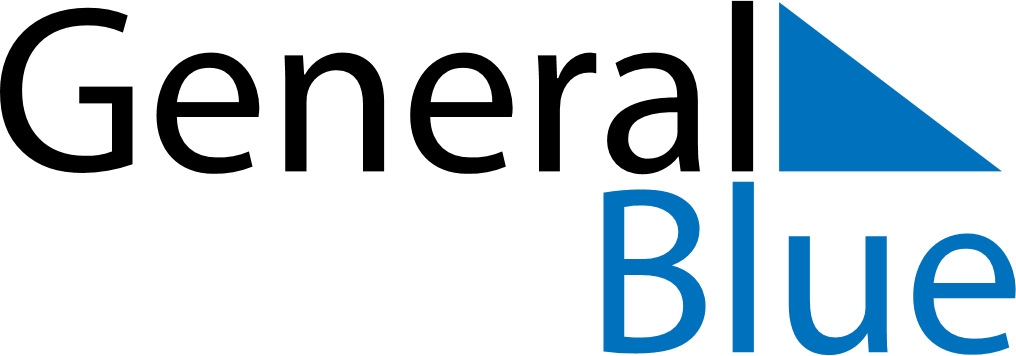 October 2048October 2048October 2048October 2048October 2048SundayMondayTuesdayWednesdayThursdayFridaySaturday12345678910111213141516171819202122232425262728293031